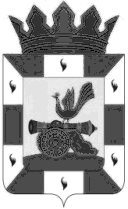 АДМИНИСТРАЦИЯ  МУНИЦИПАЛЬНОГО ОБРАЗОВАНИЯ«СМОЛЕНСКИЙ РАЙОН» СМОЛЕНСКОЙ ОБЛАСТИР А С П О Р Я Ж Е Н И Еот 13.10.2022   № 258-РВ соответствии с постановлением Администрации муниципального образования «Смоленский район» Смоленской области от 13.10.2022 № 1978 «Об утверждении порядка предоставления из бюджета муниципального образования «Смоленский район» Смоленской области субсидий в рамках реализации муниципальной программы «Развитие сельскохозяйственного производства на территории муниципального образования «Смоленский район» Смоленской области на 2022 - 2024 годы» Утвердить прилагаемый состав Комиссии по рассмотрению и отбору заявок сельскохозяйственных товаропроизводителей, имеющих право на получение субсидий из бюджета муниципального образования «Смоленский район» Смоленской области.Глава муниципального образования «Смоленский район» Смоленской области                                    О.Н. ПавлюченковаВизы:Голактионова И.В.                       _______________________        _______________                                                                                                   (подпись)                                                   (дата)Лыгина Д.В.                                 _______________________        _______________                                                                                                   (подпись)                                                   (дата)Карамулина И.А. .                        _______________________        _______________                                                                                                  (подпись)                                                      (дата)Хромова Е.Н.                               _______________________        _______________                                                                                                   (подпись)                                                   (дата)Картошкина Ю.В.                       _______________________        _______________                                                                                                   (подпись)                                                   (дата)Состав Комиссии по рассмотрению и отбору заявок сельскохозяйственных товаропроизводителей, имеющих право на получение субсидий из бюджета муниципального образования «Смоленский район» Смоленской областиОб утверждении состава Комиссии по рассмотрению и отбору заявок сельскохозяйственных товаропроизводителей, имеющих право на получение субсидий из бюджета муниципального образования «Смоленский район» Смоленской областиИсп. _______ Т.Е. Скобелева«13» октября 2022 года тел. 32-50-04Рассылка: отдел сельского хозяйства  Администрации муниципального образования «Смоленский район» Смоленской области, финансовое управление Администрации муниципального образования «Смоленский район» Смоленской области, отдел по экономике и инвестиционной деятельности  Администрации муниципального образования «Смоленский район» Смоленской области, юридический отдел  Смоленская районная Дума, Прокуратура Смоленского районаУТВЕРЖДЕНраспоряжением Администрации муниципального образования «Смоленский район» Смоленской области от 13.10.2022 №  258-РКарамулина Инесса АнатольевнаПавликова Оксана Ивановна - заместитель Главы муниципального образования – начальник отдела сельского хозяйства Администрации муниципального образования «Смоленский район» Смоленской области, председатель комиссии- начальник отдела по экономике и инвестиционной деятельности Администрации муниципального образования «Смоленский район» Смоленской области, заместитель председателя комиссииСкобелева Татьяна Евгеньевна- главный специалист отдела сельского хозяйства Администрации муниципального образования «Смоленский район» Смоленской области, секретарь комиссииЧлены Комиссии:Члены Комиссии:Беднякова Ольга Дмитриевна- старший менеджер отдела сельского хозяйства Администрации муниципального образования «Смоленский район» Смоленской областиГолактионова Ирина Викторовна- начальник юридического отдела Администрации муниципального образования «Смоленский район» Смоленской областиХромова Елена Николаевна- начальник финансового управления Администрации муниципального образования «Смоленский район» Смоленской области